The 2014 Indigenous Expenditure Report was released on 12 December 2014. The Report is the third in a series providing estimates of expenditure on services provided to Aboriginal and Torres Strait Islander people by the Australian Government, and State and Territory governments. The Report provides an overview of six broad areas of expenditure — early child development and education and training; healthy lives; economic participation; home environment; safe and supportive communities; and other government services. This factsheet reports selected expenditure data for safe and supportive communities services. More detailed estimates, including data for individual jurisdictions and previous years are available from the project website. Interpreting the results Estimating the Indigenous component of expenditure — especially for mainstream services — is complex, and many data quality and methodological challenges are yet to be resolved. Some of these challenges are state-specific. The Report provides information to assist in interpreting the estimates, including the strengths and limitations of the data and method, and the context in which services are provided.Direct government expenditure on safe and supportive communities Safe and supportive community services promote an environment in which Australians can feel safe from violence, abuse and neglect, and are able to engage in the communities in which they live. The main expenditure categories for this service area are:public order and safety  police services, law courts and legal services, prisons and other corrective services, other public order (including fire protection services)community support and welfare  welfare for the aged (including nursing homes) and people with a disability, child protection and out-of-home care services, and family and youth support servicesrecreation and culture  national parks and wildlife, recreation facilities and services, cultural facilities and services, broadcasting and film production.A more detailed description of these expenditure categories is provided in Factsheet: Description of expenditure categories and the Expenditure Data Manual (both available from the project website).Expenditure per capitaEstimates in this factsheet are for expenditure per capita (per person in the population) and are not a measure of expenditure per user of services. Per capita estimates should not be interpreted as a proxy for unit cost, or for the amount individuals receive from government.Drivers of differences in expenditureDifferences in expenditure may be driven by:intensity of service use, which for home environment services vary across services:public order and safety services — the majority of these services relate to the operation of the criminal and civil justice systems — police, courts and corrective services. Aboriginal and Torres Strait Islander intensity of service use is largely related to the over-representation of Aboriginal and Torres Strait Islander Australians among offenders. The younger age profile of the Aboriginal and Torres Strait Islander population accounts for part of thiscommunity support and welfare services — Aboriginal and Torres Strait Islander Australians, on average, use many of these services more intensively because of higher underlying levels of need and socioeconomic disadvantagerecreation and culture services — the Report assumes that mainstream recreation and culture services are provided for the benefit of the community as a whole, and the Report method assumes that the Aboriginal and Torres Strait Islander share of mainstream expenditure on these services is proportional to the Aboriginal and Torres Strait Islander share of the populationdifferences in the cost of service provision, which relate to the higher cost of providing mainstream services to Aboriginal and Torres Strait Islander Australians (including higher costs in remote areas), and the use of complementary Indigenous specific services.Key resultsGovernment direct expenditure on all safe and supportive community services was $69.6 billion in 2012-13. Direct expenditure on services to Aboriginal and Torres Strait Islander Australians made up $8.0 billion (12 per cent) of the total.Government direct expenditure per person on safe and supportive community services in 2012-13 was $11 463 per Aboriginal and Torres Strait Islander Australian and $2745 per non-Indigenous Australian (a ratio of 4.18:1):public order and safety — $4868 was spent per Aboriginal and Torres Strait Islander Australian compared with $967 per non-Indigenous Australian (a ratio of 5.03:1).community support and welfare — $5912 was spent per Aboriginal and Torres Strait Islander Australian compared with $1421 per non-Indigenous Australian (a ratio of 4.16:1).recreation and culture — $683 was spent per Aboriginal and Torres Strait Islander Australian compared with $357 per non-Indigenous Australian (a ratio of 1.91:1).State and Territory governments provided $5.6 billion (70 per cent) of direct Indigenous expenditure, and the Australian Government provided $2.4 billion (30 per cent). On a per person basis, State and Territory governments provided $8027 per Aboriginal and Torres Strait Islander Australian and the Australian Government provided $3436.Most government direct Indigenous expenditure related to mainstream services ($6.6 billion, 82 per cent), and Indigenous specific expenditure accounted for $1.4 billion (18 per cent) of direct expenditure.After adjusting for inflation, government direct expenditure per Aboriginal and Torres Strait Islander Australian increased by 8 per cent from 2008-09 to 2012-13 (from $10 627 in 2008-09 to $11 463 in 2012-13). This compares with a decrease of 10 per cent in expenditure per non-Indigenous Australian (from $3039 in 2008-09 to $2745 in 2012-13). Figure 1 shows that changes in expenditure per person from 2008-09 to 2012-13 varied across expenditure categories. Nationally, after adjusting for inflation, expenditure per Aboriginal and Torres Strait Islander Australian increased by 20 per cent for community support and welfare, decreased by 1 per cent for public order and safety and decreased by 11  per cent for recreation and culture.Figure 1	Australian Government plus State/Territory Government direct Indigenous expenditure on safe and supportive communities, (2012-13 dollars per person)a, b, ca Direct expenditure includes government outlays on services and programs (including income support) that are paid directly to individuals, non-government service providers, or local governments. b Per head of population expenditure is not the same as expenditure per user, and should not be interpreted as a proxy for unit cost. c Expenditure for 2008-09 and 2010-11 has been expressed in real (constant 2012-13 dollars) terms using the General Government Final Consumption Expenditure deflator (chain price index).Source: 2014 Indigenous Expenditure Report database Table 1	All government direct expenditure on safe and supportive communities, Australia, 2012-13a, b, cTable 2	Australian Government plus State and Territory Government direct expenditure on safe and supportive communities, by government (dollars per person), 2012-13a, b, c, da Direct expenditure includes government outlays on services and programs (including income support) that are paid directly to individuals, non-government service providers, or local governments. b Refer to the Report for more detail on the estimates and specific guidelines for the use and interpretation of these data.c Totals may not add due to rounding. d Per head of population expenditure is not the same as expenditure per user, and should not be interpreted as a proxy for unit cost. e The ratio of total Indigenous expenditure per person to total non-Indigenous expenditure per person.Source: 2014 Indigenous Expenditure Report database.Table 3	All government direct Indigenous expenditure on safe and supportive communities , 2008-09, 2010-11, 2012-13 (2012-13 dollars)a, b, c, da Direct expenditure includes government outlays on services and programs (including income support) that are paid directly to individuals, non-government service providers, or local governments. b Refer to the Report for more detail on the estimates and specific guidelines for the use and interpretation of these data. c Totals may not sum due to rounding. d Expenditure for 
2008-09 and 2010-11 has been expressed in real (constant 2012-13 dollars) terms using the General Government Final Consumption Expenditure deflator (chain price index).e Per head of population expenditure is not the same as expenditure per user, and should not be interpreted as a proxy for unit cost. Source: 2014 Indigenous Expenditure Report database.Additional detailed data for more specific expenditure sub-categories, individual states and territories and for mainstream and Indigenous specific expenditure are included in the 2014 Indigenous Expenditure Report database available on the project website.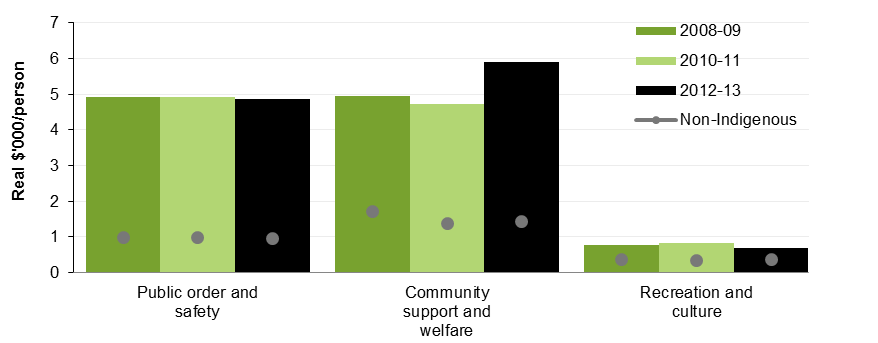 Total expenditure $mTotal expenditure $mTotal expenditure $mTotal expenditure $m$ per persond$ per persond$ per persondIndig.Non-Indig.TotalIndig. 
shareIndig.Non-Indig.RatioePublic order and safety 3 399 21 698 25 097  13.54868967  5.03Community support and welfare 4 129 31 875 36 003  11.559121421  4.16Recreation and culture  477 8 011 8 488  5.6683357  1.91Total 8 004 61 584 69 589  11.511 4632745  4.18NSWVicQldWASATasACTNTAllstatesIndigenous expenditure ($ per person)Indigenous expenditure ($ per person)Indigenous expenditure ($ per person)Indigenous expenditure ($ per person)Indigenous expenditure ($ per person)Indigenous expenditure ($ per person)Indigenous expenditure ($ per person)Indigenous expenditure ($ per person)Indigenous expenditure ($ per person)Indigenous expenditure ($ per person)Aust Government 2 755 3 087 2 984 3 480 3 553 2 670 5 368 6 985 3 436State & territory governments 7 198 8 280 6 308 12 358 9 234 3 088 10 571 10 427 8 027All Governments 9 953 11 367 9 293 15 838 12 787 5 758 15 939 17 412 11 463Non-Indigenous expenditure ($ per person)Non-Indigenous expenditure ($ per person)Non-Indigenous expenditure ($ per person)Non-Indigenous expenditure ($ per person)Non-Indigenous expenditure ($ per person)Non-Indigenous expenditure ($ per person)Non-Indigenous expenditure ($ per person)Non-Indigenous expenditure ($ per person)Non-Indigenous expenditure ($ per person)Non-Indigenous expenditure ($ per person)Aust Government 1 164 1 155 1 103  983 1 319 1 317  928  669 1 137State & territory governments 1 491 1 729 1 450 1 841 1 571 1 888 1 916 2 229 1 608All governments 2 654 2 884 2 553 2 824 2 890 3 205 2 844 2 898 2 745Total expenditure $mTotal expenditure $mTotal expenditure $m$ per persone$ per persone$ per persone2008-092010-112012-132008-092010-112012-13Public order and safetyIndigenous expenditure 3 158 3 304 3 399 4 914 4 934 4 868Non-Indigenous expenditure 20 440 21 311 21 698  971  984  967Total 23 599 24 615 25 097 1 088 1 102 1 085Community support and welfareIndigenous expenditure 3 179 3 162 4 129 4 946 4 722 5 912Non-Indigenous expenditure 35 806 29 751 31 875 1 701 1 373 1 421Total 38 985 32 913 36 003 1 797 1 473 1 556Recreation and cultureIndigenous expenditure  493  550  477  767  821  683Non-Indigenous expenditure 7 711 7 683 8 011  366  355  357Total 8 205 8 233 8 488  378  369  367Total safe and supportive communitiesTotal safe and supportive communitiesTotal safe and supportive communitiesTotal safe and supportive communitiesTotal safe and supportive communitiesTotal safe and supportive communitiesTotal safe and supportive communitiesTotal safe and supportive communitiesIndigenous expenditure 6 831 7 015 8 004 10 627 10 476 11 463Non-Indigenous expenditure 63 957 58 746 61 584 3 039 2 711 2 745Total 70 788 65 761 69 589 3 264 2 944 3 008